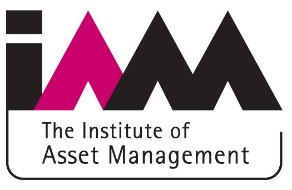 Application Form for FIAMPersonal DetailsFields marked * are mandatory.  If not already a member of the IAM you must first join as an Associate and use your registration number in the space above. Academic and Professional QualificationsPlease attach proof of your qualifications – clean photocopies or scans will sufficePlease include higher education and/ or vocation and professional qualifications. Please do not include secondary education.  Career HistoryProfessional Experience Definitions of the Key Roles and Levels of Expertise can be found at Annex B or on the IAM website.  Guidance on Key Roles and what you should include to describe your experience in each of them is provided at Annex C. Continuing Professional DevelopmentPlease give details in the box below of your recent and applicable CPD activity you have engaged in. CPD can be formal and structured or informal and self-directed. You may be asked to produce verifiable evidence of your engagement in CPD and asked questions about your participation in CPD activities at your interview. Your contributionFellows of the IAM are expected to make a positive contribution to the promotion and development of the discipline of Asset Management. Part of the demonstrable requirement for acting as a Principal (Level 3) includes development of new entrants to the discipline, and … expected to show leadership and vision, promoting the benefits of asset management and further the objectives of the IAM. You can make a contribution in a number of ways, e.g. mentoring, individual research contribution to the IAM Body of Knowledge, presenting papers at conferences, helping to organise events including local Chapter activities, advising others on careers in asset management and helping them with IAM Membership applications. Please give details in the box below of the contribution you intend to make if you application for FIAM is successful. Please give details of your proposers below:Declaration and SubmissionBefore submitting this application form please ensure;you have completed all fields in the application and attached all supporting evidence.you have listed your proposers’ details in order for them to be contacted.you have signed and dated the form below.I declare that the information given on this form is true and that I will abide by the IAM Code of Conduct. Print name:     	___________________________________Signed:		___________________________________Date:			___________________________________ONCE COMPLETE PLEASE SEND THIS FORM TO:Membership Dept. Institute of Asset ManagementSt Brandon's House29 Great George StreetBristolBS1 5QTYou may alternatively submit a signed scanned copy by email to Membership@theIAM.orgFirst Name*Surname*IAM Registration Number*Email address*Telephone Number*Employer*Job Title*QualificationTitleEducation provider / establishmentYear awardedDateEmployerJob title and brief outline of responsibilitiesFrom To From To From To  From To From To From To Key RoleLevel of expertiseLength of timeBrief descriptionPolicy DevelopmentPolicy DevelopmentPolicy DevelopmentPolicy DevelopmentPolicy DevelopmentStrategy DevelopmentStrategy DevelopmentStrategy DevelopmentStrategy DevelopmentStrategy DevelopmentAsset Management PlanningAsset Management PlanningAsset Management PlanningAsset Management PlanningAsset Management PlanningImplement Asset Management PlansImplement Asset Management PlansImplement Asset Management PlansAsset Management Capability DevelopmentAsset Management Capability DevelopmentAsset Management Capability DevelopmentAsset Management Capability DevelopmentAsset Management Capability DevelopmentRisk Management and Performance ImprovementRisk Management and Performance ImprovementRisk Management and Performance ImprovementRisk Management and Performance ImprovementRisk Management and Performance ImprovementAsset Knowledge ManagementAsset Knowledge ManagementAsset Knowledge ManagementAsset Knowledge ManagementAsset Knowledge ManagementNameAddressPhone NumberEmail addressFirst ProposerSecond Proposer